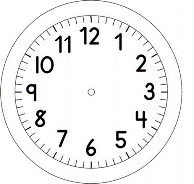 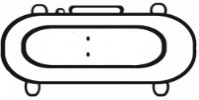 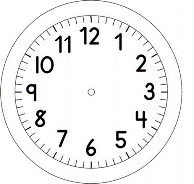 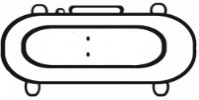 PORTUGUÊSLeia o livro “Alô, papai!” Junto com seu papai.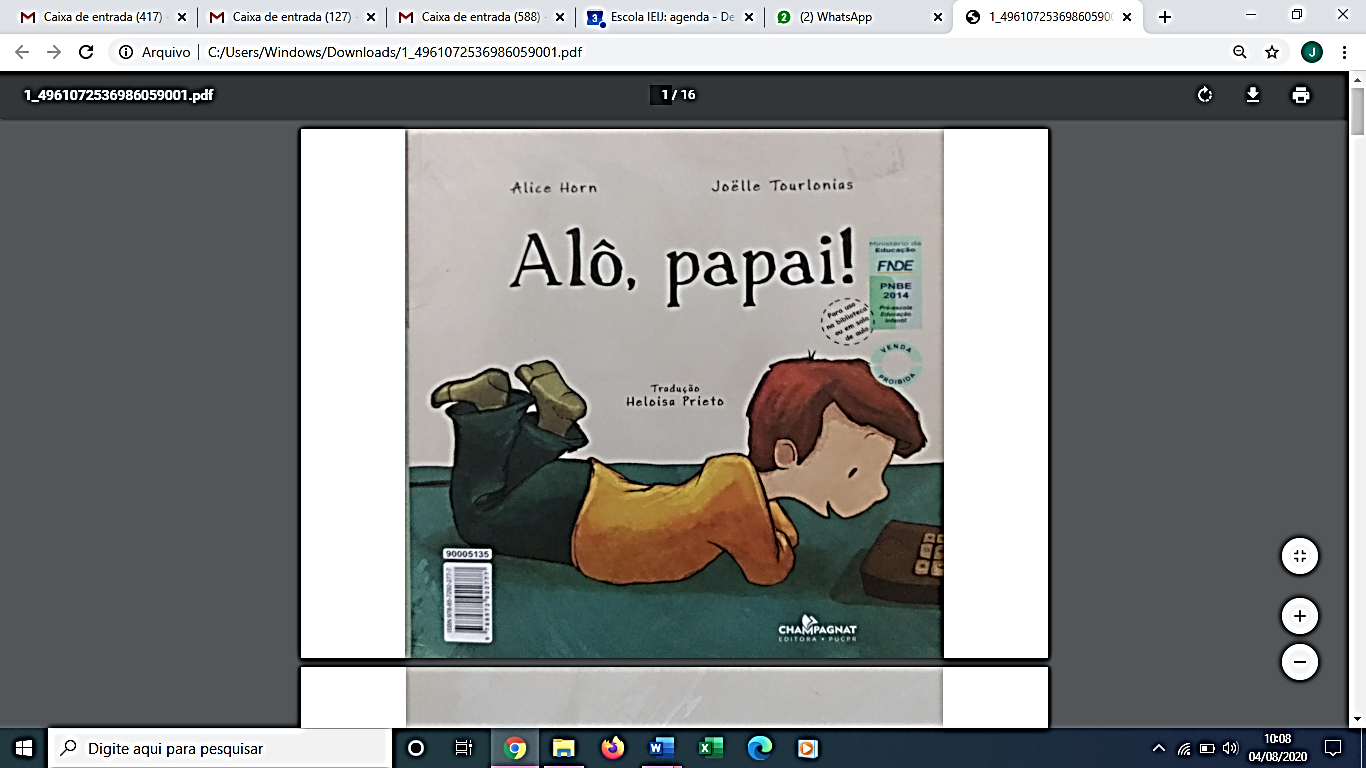 I-QUEM SÃO OS PERSONAGENS DA HISTÓRIA?II-ONDE O PAPAI ESTAVA, ENQUANTO FALAVA AO TELEFONE COM SEU FILHO?III-NA SUA OPNIÃO, QUAL DOS PRESENTES É O MAIS IMPORTANTE PARA O MENINO? EXPLIQUE SUA IDEIA. IV-COMPLETE OS TRECHOS DA HISTÓRIA “ALÔ,PAPAI!” COM AS PALAVRAS QUE FALTAM.a) VOU LEVAR UM _________________________SÓ QUE COM ___________________________b) MAS PAPAI, TRATOR NÃO TEM ASAS, SÓ __________________ TEMENTÃO VOU LEVAR UM AVIÃO COM ___________________c) BEM ENTÃO QUE TAL UM ___________________UM BARCO COM __________________________V-COMPLETE AS PALAVRAS COM AS LETRAS QUE FALTAM.   ____ A C H ____ R R ____                                  ____ I ____H____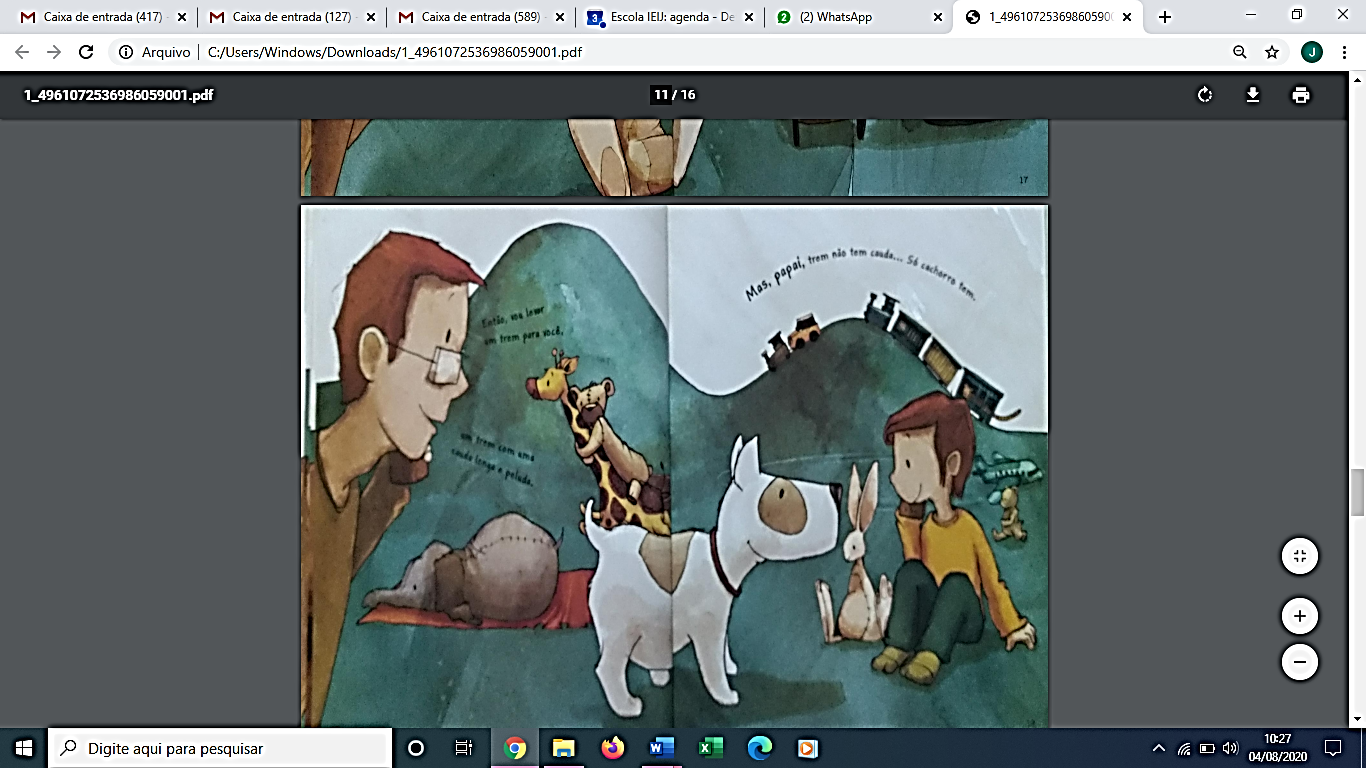 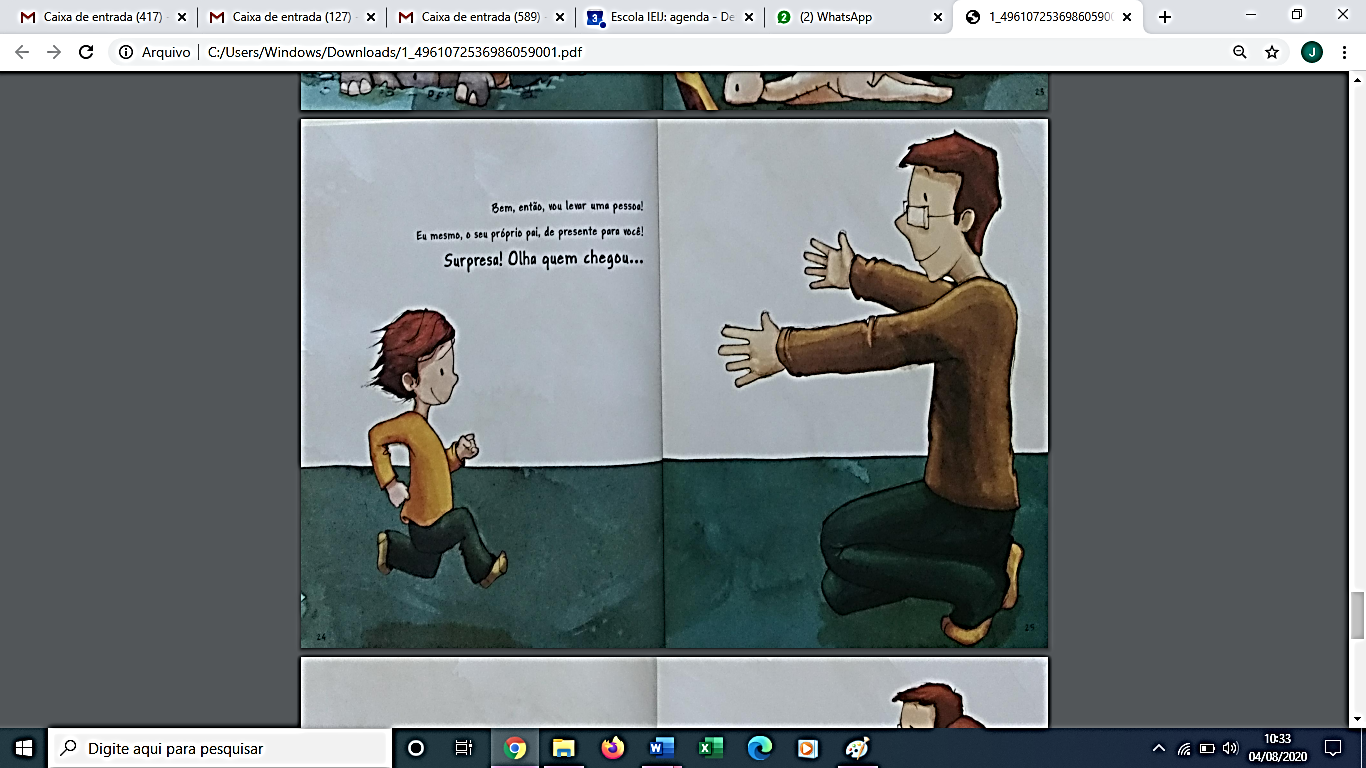  ____ A ____ A ____                                                   B _____ R _____ O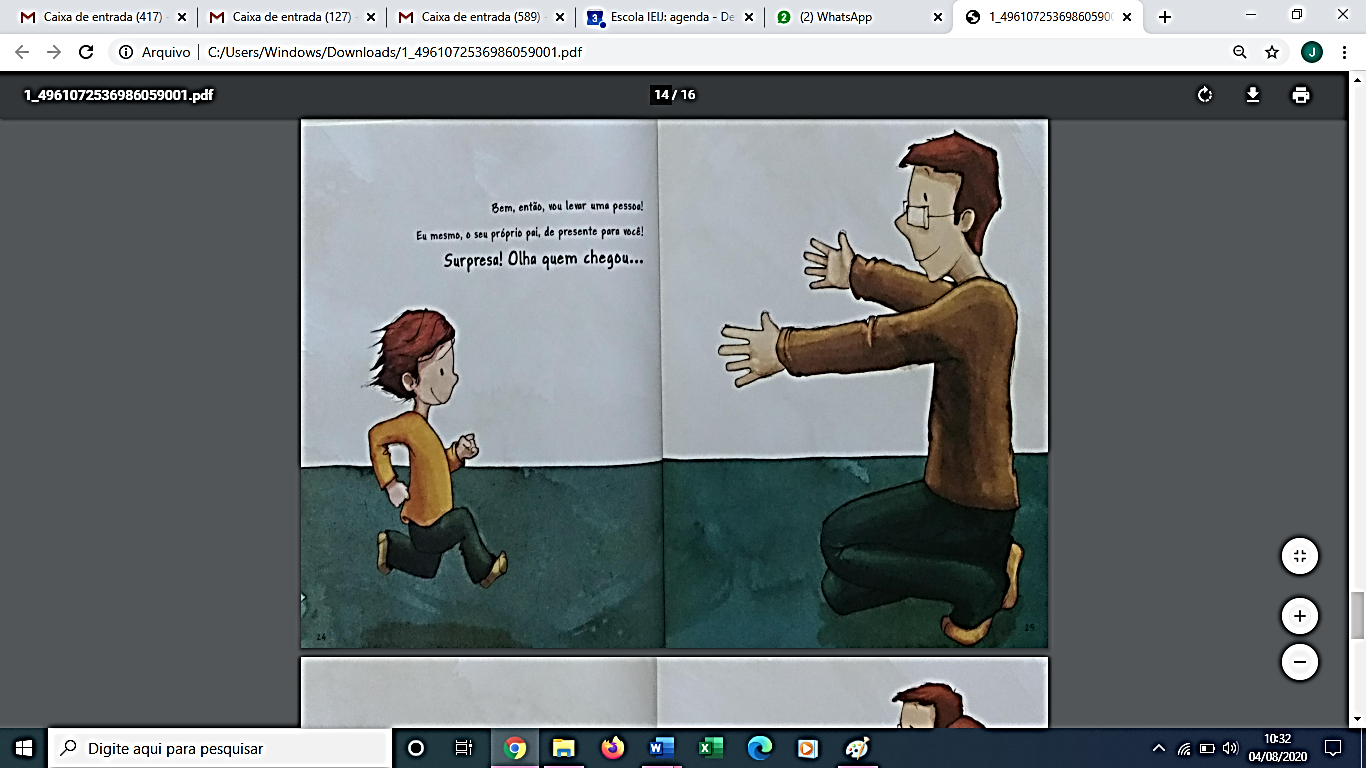 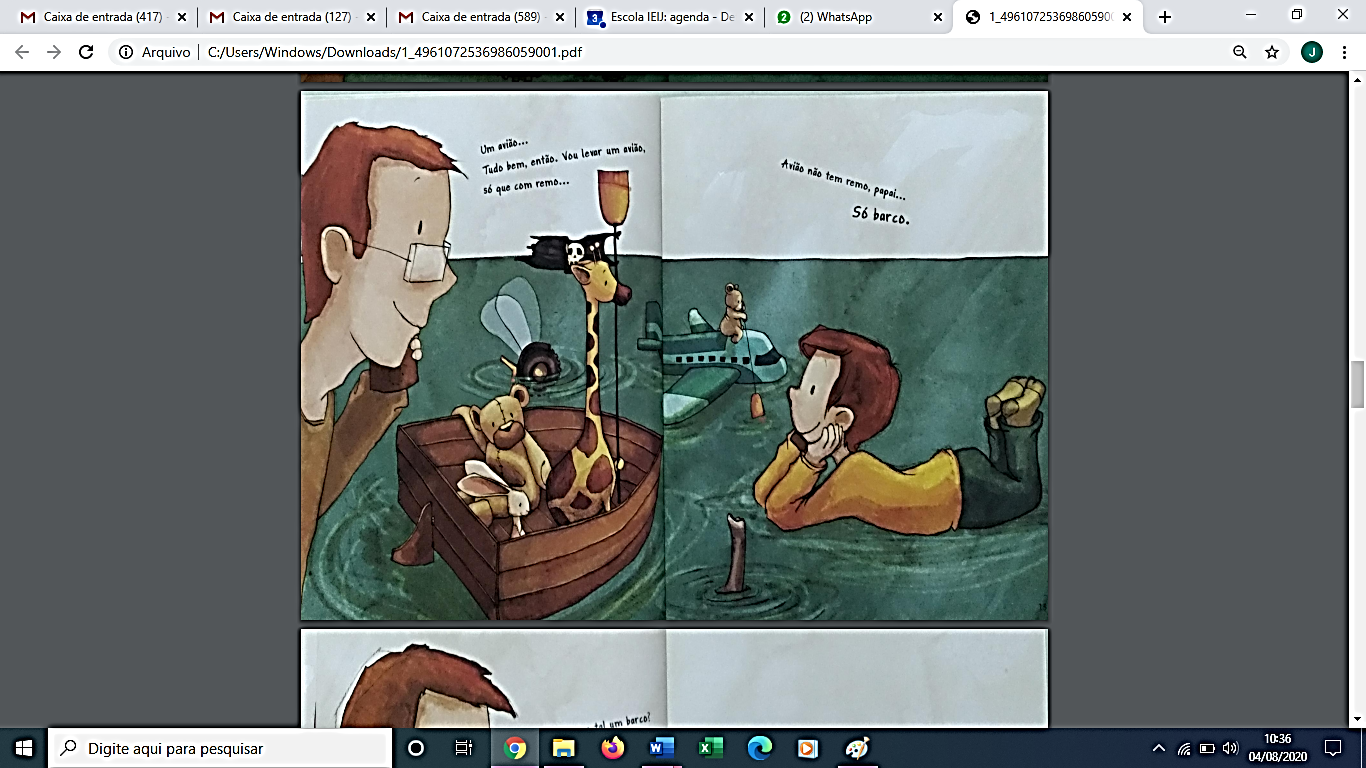 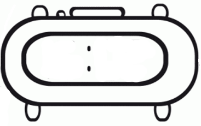 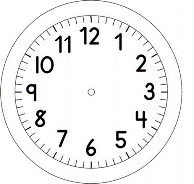 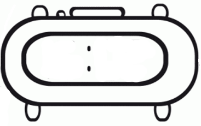 